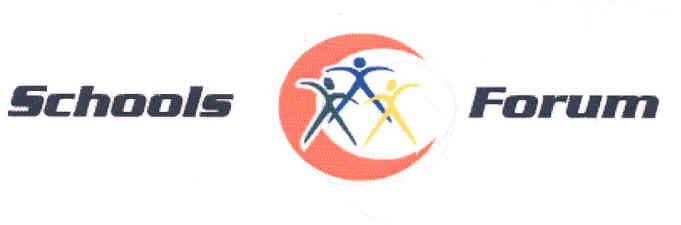 Meeting to be held virtually at 4:00 pm on 7h October 2020AGENDA11/20 	Introductions and apologies12/20	Minutes and matters arising of the meeting held on 11th        March 202013/20         2019-20 Dedicated Schools Grant (DSG) outturn position and Contingency Balance 	(A report is attached outlining the 2019-2020 outturn position in respect of the DSG and the overall contingency now held).14/20	2021-22 Schools Funding Formula Arrangements 	(A report is attached outlining the key points from the current guidance and the high needs funding position if available).15/20	COVID 19 cost reclaims 	(A verbal discussion on the current guidance issued in respect of the above reclaim of costs process).16/20	Other updatesConfirmation of HN Top up banding ratesEY – Autumn Term FundingRPA Note17/20		Any other business(This should be notified to the Chair prior to the commencement of the meeting).18/20	Constitutional Procedures - election of a new chair and election of a vice chair19/20	Date and time of next meeting                                                  Items for discussion:2021-22 Schools Funding Formula Update